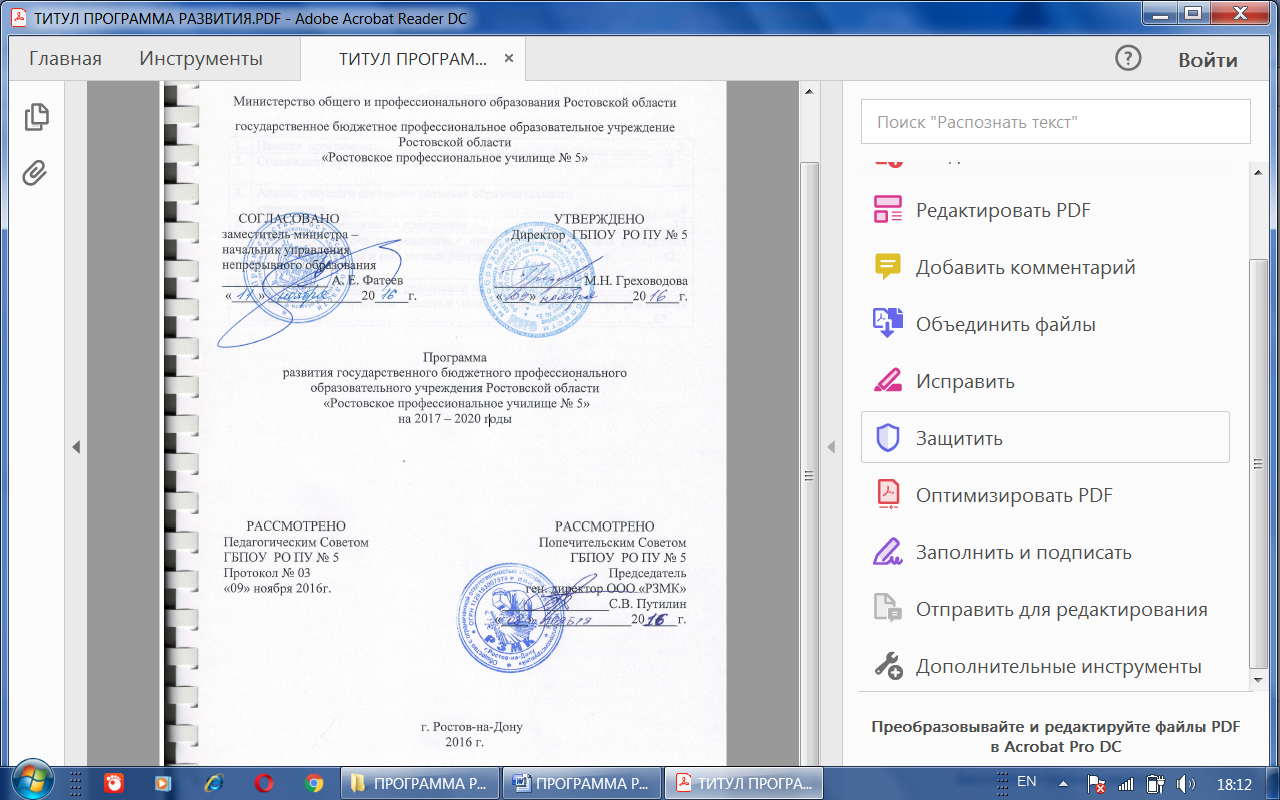 ОГЛАВЛЕНИЕ1.Паспорт программыСодержание Программы.3.Анализ текущего состояния развития Учреждения.3.1.Перечень реализуемых  основных образовательных программ в соответствии с лицензией:3.2. Действующие долгосрочные договоры с предприятиями о социальном партнёрстве в сфере подготовки кадров:Двадцать семь  договоров социального партнерства: ПАО «Роствертол», ОАО «10 - ГПЗ», МУП по организации школьного и студенческого питания, ООО «Ресторанные технологии», ООО «Хлебозавод Юг Руси», ООО «Ростовчанка», ООО «Кафе Рандеву», ООО «Модерн», ООО «Академия вкуса», ООО «УК Аксай КоммуналПром», ИП Найденко И.Г., ИП Кайтамба А.Н., ИП Кузнецова А.Д., ИП Шелкова Г.Н., ИП Дремлюга А.Н., ИП Оганесян В.В., ИП Ким А.К., ИП Габриелян А.В., ИП Боженко А.И., ИП Варенова И.Н., ИП Шевченко И.Н., ИП Арутюнян А.С., ООО «Ростовский ВоздухоЗавод», ООО «РемСтройГарант», ООО «Роксалана», ООО «Бримус» ПАО «КСМ – 10». Пятьдесят одно  предприятие в банке данных о социальных партнерах.3.3. Организация системы  дополнительного образованияДополнительные образовательные программы детей и взрослых3.4.Образовательные программы профессионального обучения3.5. Наличие и выполнение плана  приема на обучение на платные образовательные услуги по профессиональному обучению граждан (профессиональная подготовка, переподготовка  и  повышение  квалификации)Охват занятого населения в возрасте 25-65 лет программами дополнительного профессионального образования:  «Плетение кос», «Основы визажа»,«Карвинг», «Пользователь ПК», «Монтаж электропроводки», «Основы визажа», «Укладка волос», «Донская кухня», «Сервировка и презентация стола»  «Делопроизводство»,  «1-С Бухгалтерия », «Электробезопасность», «Слесарные работы», всего 310 чел.3.6. Учебно-материальная база.Материальная база училища  развивается за счет бюджетного финансирования и за счет средств от  приносящей  доход деятельности.Доля денежных средств, направленных на развитие материально-технической базы училища, обеспечивающей проведение всех видов лабораторных работ и практических занятий в общем объеме денежных средств, полученных из всех источников, ежегодно увеличивается (2014г. – 7,5%; 2015г. – 7,7%;  за 9 мес. 2016 г.  – 4,1%;).В рамках реализации областной долгосрочной целевой программы «Энергосбережение и повышение энергетической эффективности  в Ростовской области на период до 2020 года» приобретены светодиодные светильники, в количестве 107 штук на сумму 300,00тыс. руб.; установлено оборудование аварийного эвакуационного освещения на сумму 157, 99тыс. руб.Изменения в материально-технической базе:В рамках областной  долгосрочной целевой  программы  «Развитие и использование информационных и телекоммуникационных технологий в Ростовской области на период 2010-2014 годы», приобретены: компьютеры в сборе – 16 шт., интерактивная доска -1 шт., мультимедийные проекторы  - 10 шт., на общую сумму 470,00 тыс. руб.В рамках областной  долгосрочной  целевой  программы  «Развитие образования в Ростовской области на 2010-2015 годы», программы развития ГБПОУ РО ПУ № 5 на 2014 – 2016 годы, в целях  организации учебно-производственного участка  по профессии15.01.30 Слесарь, входящей  в состав укрупненной  группы 15.00.00 Машиностроение приобретены:- производственные станки: токарно-винторезный станок  Opti D360х1000  в количестве 1 шт., универсально-фрезерный  станок  Opti BF46 Vario в количестве 1 шт., на общую сумму   1 145,3 тыс. руб.;-настольные станки: заточной станок на сумму  6,99 тыс. руб., станок ленточнопильный S210G на сумму  155,0 тыс. руб.- технологическая  оснастка  - 100 единиц на сумму 250,0 тыс. руб.В рамках программы развития ГБПОУ РО ПУ № 5 на 2014 – 2016 годы выполнены работы:-  по ограждению территории училища по периметруна сумму 2260,1 тыс. руб., - по устройству асфальтовойотмостки  на сумму 294,4  тыс. руб.- по капитальному ремонту учебного кулинарного цеха на сумму 331,0 тыс. руб. Приобретено:- учебного оборудования, инвентаря и материалов на общую сумму 589,0 тыс. руб.-  учебной литературы,  профессиональных журналов на сумму  280,0 тыс. руб.В целях обеспечения безопасности образовательного процессаоборудованы:- системы доступа (турникет) на сумму  235,00 тыс. руб.- системы видеонаблюдения на сумму  186,00 тыс. руб.- противопожарная сигнализация  учебного корпуса и учебных мастерских на сумму  558,00 тыс. руб., а  также проведена замена оконных блоков учебного корпусана сумму  988,00 тыс. руб.Материально-техническое  обеспечение образовательной деятельности:- спортивный зал (200,0 кв. м.), тренажерный зал (25,0 кв.м.), открытая спортивная площадка;-  библиотека (60 кв. м.) с читальным залом на 10 посадочных мест, оснащенных 5-ю компьютерами,  с доступом к сети  интернет. Общий  библиотечный фонд составляет 8700 экземпляров, в т.ч. учебной литературы  4230 экземпляров. Доступ к «Национальной электронной библиотеке»  (НЭБ)  ФГБУ «Российская государственная библиотека»;-  актовый зал на 150 посадочных мест;- столовая (170 кв. м.) на 100 посадочных мест. Питание студентов осуществляется по договору «Об организации горячего питания» с ИП Шевлюга Е.Б. - 9 учебных кабинетов общеобразовательного цикла, 5 учебных кабинетов профессионального цикла, 2 лаборатории  для практических работ, 9 учебных мастерских, 2 кабинета  информатики и ИКТ,учебный кулинарный цех.Доступ к информационным системам и информационно-телекоммуникационным, электронным образовательным ресурсам  имеют 100 % обучающихся.3.7. Методическая работа.Методической проблемой, над которой работает педагогический коллектив, является «Управление качеством образования на основе принципов личностно-ориентированного и компетентностного подходов при подготовке квалифицированного рабочего». Методическая работа в училище строится в соответствии с годовым планом работы училища в виде коллективных и индивидуальных форм. Проводятся инструктивно-методические совещания со следующей тематикой:  «Стили педагогического общения»; «Инновационные педагогические технологии и внедрение их в образовательный процесс»; «Современные концепции и модели воспитательной работы»; «Технология тестирования в условиях современной образовательной системы»; «Практико-ориентированные педагогические технологии в профессиональном образовании». В училище работают две методических комиссии «Общеобразовательного цикла» и «Профессионального цикла», председателями которых, назначены наиболее опытные, творчески работающие педагогические работники.Основные направления деятельности методических комиссий: изучение и разработка учебно-планирующей документации;  повышение качества учебно-воспитательной работы и квалификации педагогических работников.Мониторинговая работа в училище ведётся по трём направлениям: качество знаний и профессиональной подготовки обучающихся;  рейтинг и квалификация педагогических работников; материально-техническое и комплексно-методическое обеспечение образовательного процесса.Коллектив училища непрерывно ведет работу по усовершенствованию  учебно-программной документации. Существенно увеличилось количество методических разработок, дидактического материала, в том числе и электронных средств обучения. Преподаватели и мастера производственного обучения принимают активное участие в методической работе, транслируют  накопленныйопыт в коллектив.Методические разработки, публикации.В рамках проекта по направлению «Совершенствование комплексных региональных программ развития профессионального образования с учётом опыта их реализации» Регионального ресурсного центра  информационно-методического сопровождения учреждений профессионального образования  «Содружество» ГБПОУ РО ПУ № 5 разработан комплект контрольно-оценочных средств для проверки результатов освоения всех видов профессиональной деятельности (ВПД) и составляющих его профессиональных и общих компетенций  по профессии 15.01.30 Слесарь.Составители: Романченко А.У. - мастер п/о, Захарчук Н.П.- преподаватель дисциплин профессионального цикла, Ярошевич Т.П.- преподаватель дисциплин профессионального цикла. Преподаватель профессионального цикла Федурова Г.К. является автором научно-исследовательских публикации:Влагоудерживающая способность мясных полуфабрикатов  с льняной мукой (Сборник «Научно-исследовательских публикаций.Пищевая промышленность» 29.05.2015г.); Растительные добавки в новых видах мясных полуфабрикатов (Сборник статей Х Юбилейной конференции врачей общей практики Юга России 21.11.2015г.).Преподаватель информатики Шестакова О.А. опубликовала статью «Дистанционное обучение в системе СПО»в журнале «Вестник непрерывного образования» (декабрь 2015г.)Мастер производственного обучения Романченко А.У. опубликовала статью «Управление воспитательным процессом в системе СПО» в журнале «Вестник непрерывного образования» (декабрь 2015г.) Проводятся: открытые уроки, предметные недели по дисциплинам общеобразовательного цикла, профессиональные недели, конкурсы  профессионального мастерства,  педагогические чтения, олимпиады.Педагогические работники  ежегодно участвуют в конкурсе «Педагогический работник года в системе профессионального образования Ростовской области»: На базе училища  проводились: -   в  сентябре  2014 года  II этап  (территориального) конкурса «Педагогический работник года в системе профессионального образования Ростовской области» в номинации «Мастер производственного обучения  в  системе профессионального образования Ростовской области».-  в  марте 2015 года Региональный  этап  областной олимпиады профессионального мастерства по профессии  13.01.10 Электромонтёр по ремонту и обслуживанию электрооборудования (по отраслям). -   в  мае  2016 года  II этап  (территориального) конкурса «Педагогический работник года в системе профессионального образования Ростовской области» в номинации «Мастер производственного обучения  в  системе профессионального образования Ростовской области».3.8.Кадровый потенциал.Квалифицированный педагогический состав училища обеспечивает подготовку  рабочих кадров  в соответствии с требованиями ФГОС СПО. Базовое образование преподавателей и мастеров производственного обучения соответствует профилю преподаваемых дисциплин и модулей. Сведения о педагогических работниках (включая административных и других работников, ведущих педагогическую деятельность).3.9.Научно-исследовательская работа.Научно-исследовательская работа педагогических работников учебного, научного, управленческого и организационно-методического характера направлена  на повышение уровня подготовки квалифицированных рабочих  на основе привития студентам навыков научных исследований применительно к избранной профессии. Учебно-исследовательская работа студентов начинается с первого курса, и ведется на протяжении всего периода обучения. Ведется ознакомление студентов с современными методами научного исследования, техникой эксперимента, реальными условиями работы в производственном коллективе. Научно-исследовательская работа студентов организуется и проводится в аудиторное  и во внеаудиторное время. В нее входят:  научные сообщения, рефераты, доклады, индивидуальные проекты. Кроме того, исследовательская работаведется при выполнении практических, лабораторных работ, при прохождении производственной практики. Во внеаудиторное  время научно-исследовательская работа организуется индивидуально или путем участия студентов в работе кружков, семинаров, конкурсах, олимпиадах, научно-практических конференциях.Преподавателями и мастерами производственного обучения рассмотрены  и согласованы новые дополнительные профессиональные программы, согласно профессиональным стандартам итехническимхарактеристикамWORLDSKILLS: «Технология приготовления фирменных сладких блюд», «Технология приготовления фирменных закусок», «Современные способы колорирования», «Технологическая и нормативная  документация  общего и специализированного назначения».Ежегодно с учетом требований профессиональных стандартов, характеристик ЕТКС,WORLDSKILLSпроводится  мониторинг профессиональных компетенций выпускников на предприятиях социальных партнеров. Разработана и внедряется  программа  дополнительной  дисциплины Технология, студентами под руководством  преподавателей общеобразовательного цикла выполняется индивидуальный проект.3.10. Результаты государственной итоговой  аттестации за 2014-2016 г.г.Государственная итоговая аттестация проводится при участии работодателей. Председателями государственной  итоговой  аттестации являются представители предприятий социальных партнеров. Общее количество выпускников за 2014-2016г.г. -244 чел., с  повышенным разрядом – 38 чел., имеют положительные оценки по результатам ГИА -244чел., качество знаний - 84,5%, успеваемость – 100%, средний бал - 4,2.3.11.Условия формирования  доступной среды для обучения лиц с ограниченными возможностями. Состояние доступности ОСИ: Учебный корпус  ГБПОУ  РО ПУ № 5  находящийся по адресу г. Ростов-на-Дону, ул. Малиновского, 5 в/169 является доступным условно. Количество обучающихся инвалидов и лиц с ограниченными возможностями здоровья на 01.11.2016г.– 0. Локальные нормативные акты, регламентирующие работу с инвалидами и лицами с ограниченными возможностями здоровья,имеются: Положение по организации инклюзивного образования ГБПОУ  РО ПУ № 5 , паспорт доступности объекта  социальной инфраструктуры (ОСИ) от 16.07.2014г.В  структуре ОУ, ответственного за инклюзию нет, функциональные обязанности распределены междузаместителями директора по АХЧ, УМР. Наличие специалистов, работающих с инвалидами и лицами с ограниченными возможностями здоровья в образовательной организации: социальный педагог.Наличие сопровождения образовательного процесса инвалидов и лиц с ограниченными возможностями здоровья и условий для здоровьесбережения: социальное сопровождение. В рамках семинаров,научно-практических конференций по вопросам обучения инвалидов и лиц  с ограниченными возможностями здоровья, преподаватели прошли обучение по работе с инвалидами и лицами с ограниченными возможностями здоровья. 3.12. Воспитательная работа.Результативность воспитательной работы.Студенты активно занимаются техническим и художественным  творчеством, физической культурой и спортом. Студенты  принимают активное участие, и являются призерами конкурсных мероприятий в городских, областных, международных уровнях:Разработаны и внедренывоспитательные программы:  - профилактика  экстремизма и терроризма, воспитание толерантности; -  программа духовно-нравственного воспитания «Путь к себе»;-  программа профилактики суицидального поведения; - программа здоровья;-  программа  развития самоуправления «Лидер – в каждом»; - образовательно - просветительская  программа  по вопросам предупреждения коррупции.Меры стимулирования студентов:- Стипендия Правительства Российской Федерации  за достижения в учебе,  активное участие в общественной и спортивной  жизни училища – 5 студентов.- Государственная  стипендия  до полуторакратного размера установленной минимальной стипендии за достижения в учебе – 14 студентов. - Повышенная  государственная  стипендия  за особые достижения в учебной,  общественной, культурно-творческой деятельности  училища - 9 студентов.- Государственная   социальная  стипендия  в размере полуторакратного размера установленной минимальной стипендии – 20 студентов.Снижены показатели по правонарушениям, уменьшилось количество студентов, состоящих на внутри училищном контроле и ПДН.В результате проведенной работы по  профилактике правонарушений, преступлений, суицида, самовольных уходов, употребления ПАВ снижены показатели по правонарушениям, уменьшилось количество студентов, состоящих на внутри училищном контроле и ПДН.3.13. Итоги реализации программы развития 2014-2016 г.г.В ходе реализации программы развития ГБПОУ РО ПУ № 5 достигнуто  качество образования, предусмотренное федеральными государственными образовательными стандартами. Материально-техническая база учебно-воспитательного процесса соответствует нормативам,  предусмотренными ФГОС СПО. Педагогические работники непрерывно повышают квалификацию.Расширено  взаимодействие с ведущими предприятиями города и области. Успешно функционирует система подготовки, переподготовки  и повышения квалификации  рабочих.Непрерывно растет  уровень численности педагогических работников, победителей конкурсов профессионального мастерства, разработчиков социальных проектов, инновационных образовательных программам.Вместе с тем не достаточно развивалась процедура общественно-профессиональной  аккредитации образовательных программ и сертификации выпускников. Доля студентов, проходящих подготовку на основе договоров целевого обучения в общей численности студентов, обучающихся по программам среднего профессионального образования, не достигла целевого показателя.Существенной проблемой училища  является  недостаточный объем внебюджетных средств по отношению к общим доходам.3.14. Результаты  достижений  показателей по целевым индикаторам                                                                                                                                                                                                                                                                                                                              Программы за 2014 -  2016 годы4.Направления реализации Программы.5. План мероприятий по реализации программы.6.Финансовое обеспечение  реализации программы.Финансовое обеспечение реализации Программы  спланировано  с учётом направлений и средств, заложенных в государственной программе Ростовской области «Развитие образования» и в плане финансово-хозяйственной деятельности ГБПОУ РО ПУ № 5 на 2017 – 2020 годы, включающем бюджетное и внебюджетное финансирование. Финансирование Программы  осуществляется, и обеспечивается на основе бюджетного финансирования и за счет средств от  приносящей  доход деятельности.Общий объем средств, направляемый,  на реализацию Программы составляет  34702,0 тыс. рублей.7. Ожидаемые результаты, целевые индикаторы и показатели реализации программыОсновной результат реализации программы: качественное образование и успешная  социализация молодежи и взрослого населения, удовлетворявшее  потребности экономики Ростовской области в кадрах высокой квалификации.Повышение эффективности использования материально-технических, методических, финансовых и кадровых ресурсов.Непрерывно растущий уровень численности педагогических работников, победителей конкурсов профессионального мастерства, разработчиков социальных проектов, инновационных образовательных программам.Успешное функционирование и развитие системы подготовки, переподготовки  и повышения квалификации.Целевая  подготовка  квалифицированных рабочих в системе сетевого взаимодействия.Повышение эффективности сотрудничества в сфере  социального партнерства: формирование компетенций обучающихся и их оценка с учетом профессиональных стандартов, характеристик ЕТКС и технических требований WORLDSKILLS, общественно-профессиональная аккредитация образовательных программ, сертификация выпускников, дополнительные социальные льготы обучающимся и выпускникам.Успешное функционирование воспитательной системы.Увеличение средств от деятельности,  приносящей  доход.Создание  доступной образовательной среды для обучения лиц с ограниченными возможностями здоровья.Реализация  адаптированных образовательных программ  для лиц с ограниченными возможностями здоровья.Перечень целевых индикаторов и  показателей ГБПОУ РО ПУ № 5  на 2017 – 2020 годы 1.Паспорт программы…………………………………………................... ……32.Содержание программы……………………………………………………..83.Анализ текущего состояния развития образовательного учреждения……………………………………………………………………...84.Направления реализации программы………………………………………..325.План мероприятий по реализации программы с указанием конкретных сроков исполнения и ожидаемых результатов……………………………426.Финансовое обеспечение реализации программы………………………….627.Ожидаемые результаты, целевые индикаторы и показатели реализации программы.……………………...................................................................63Наименование программыПрограмма развития государственного бюджетного профессионального образовательного учреждения Ростовской области«Ростовское профессиональное училище № 5» на 2017 – 2020 годыНормативно-регламентирующие документы- Федеральный закон РФ от 29 декабря 2012 года № 273-ФЗ «Об образовании в Российской Федерации»;- Федеральная целевая программа развития образования на 2016 – 2020 годы, утвержденная Постановлением Правительства РФ от 23 мая 2015 года № 497 (с изменениями и дополнениями от 25 мая 2016 года), а так же изменениями и дополнениями, внесенными в план мероприятий («дорожную карту») «Изменения в отраслях социальной сферы, направленные на повышение эффективности образования в Ростовской области», утверждённый Постановлением Правительства Ростовской области от 25 апреля 2013 года № 241; - Областной  закон  Ростовской области от 14 ноября 2013 года № 26-ЗС «Об образовании в Ростовской области»;- Постановления Правительства Ростовской области от 25 сентября 2013 года № 596 «Об утверждении государственной программы Ростовской области «Развитие образования» (с изменениями от 01 сентября 2016 года № 627);- Государственная  программа Ростовской области «Развитие образования» на 2014 – 2020 годы (постановление Правительства Ростовской области от 25 сентября 2013 года № 596);- Комплекс мер по реализации пункта 1 Указа Президента Российской Федерации от 7 мая 2012 года № 599 «О мерах по реализации государственной политики в области образования и науки» в Ростовской области, направленный на создание современной региональной системы непрерывного образования, подготовки и переподготовки профессиональных кадров;- Комплекс мер, направленных на совершенствование системы среднего профессионального образования, на 2015 – 2020 годы, утвержденный распоряжением Правительства РФ от 3 марта 2015 года № 349-р;- Перечень целевых индикаторов и областных показателей на 2017 – 2020 годы, включённых в нормативно-правовые и регламентирующие документы Российской Федерации и Ростовской области, определяющие государственную политику в сфере развития профессионального образования;- Устав ГБПОУ  РО ПУ № 5Управление ПрограммойСовет ГБПОУ РО ПУ № 5Педагогический  совет ГБПОУ РО ПУ № 5Исполнители и соисполнители Программы- Руководители -Педагогический коллектив - Студенты- Родители и законные представители студентов- Социальные партнеры, работодателиЦель программыПрограмма  направлена  на реализацию государственной политики в области подготовки квалифицированных рабочих (служащих), обучение в течение трудовой деятельности, обеспечивающаяполучение качественного образования и успешную социализацию молодежи и взрослого населения, для удовлетворения  потребности экономики Ростовской области в кадрах высокой квалификацииНаправления и задачи ПрограммыНаправления реализации Программы:управление Учреждением;совершенствование материально-техническая база;содержание профессионального образования и его учебно-методическое обеспечение;воспитательная работа и социализация личности;организация образовательного процесса;развитие социального партнёрства;совершенствование сетевых форм реализации образовательных программ;непрерывное профессиональное образование;    -     создание доступной образовательной среды для обучения  лиц с ограниченными возможностями здоровья;- формирование социальной, трудовой адаптации и интеграции обучающихся с ограниченными возможностями здоровья в социальную среду;- развитие и совершенствование учебно-методического обеспечения образовательного процесса, включая разработку и реализацию адаптированных образовательных программ.Задачи реализации Программы:- развитие взаимодействия с работодателями в сфере подготовки, переподготовки и повышения квалификации кадров;трудоустройство выпускников; внедрение в образовательный процесс новых моделей обучения; осуществление  подготовки кадров по 50 наиболее перспективным и востребованным на рынке труда профессиям, требующим среднего профессионального образования;осуществление  подготовки кадров в соответствии с Региональным перечнем наиболее перспективных и востребованных на рынке труда профессий, требующих среднего профессионального образования;организация  обучения на основе целевых договоров с предприятиями;организация непрерывного образования, в т.ч. взрослого населения; развитие сетевого взаимодействия;обеспечение доступности профессионального образования для лиц с ограниченными возможностями здоровья;социализацию личности выпускника;проведение процедур профессионально-общественной аккредитации образовательных программ и сертификации профессиональных квалификаций;привлечение внебюджетных средств- формирование основных  профессиональных программ училища в соответствии с ФГОС СПО; дополнительных образовательных программ, ориентированных на потребление рынка труда и адаптированных образовательных программ для обучения лиц с ограниченными возможностями здоровья;-  развитие инклюзивного образования.Целевые индикаторы и показатели Программыудельный вес численности выпускников, трудоустроившихся в течение одного года после завершения обучения профессии, в общей численности выпускников, до 57,8%; удельный вес численности обучающихся по программам среднего профессионального образования, участвующих в олимпиадах и конкурсах различного уровня, в общей численности, обучающихся, до 35,0%;соотношение средней заработной платы преподавателей и мастеров производственного обучения Учреждения к средней заработной плате в Ростовской области, до 100%;внедрение новых программ и моделей профессионального образования, до 3 ед.;доля педагогических работников, которым по итогам аттестации в текущем году присвоена первая или высшая квалификационная категория, до 100%;численность занятого населения в возрасте 25 – 65 лет, прошедшего повышение квалификации и (или) профессиональную переподготовку, до 1500 чел.;доля работников административно-управленческого и вспомогательного персонала в общей численности работников, до 43,2%;доля выпускников, освоивших модули вариативной составляющей основных профессиональных образовательных программ по основам предпринимательства, открытию собственного дела, способствующих «самозанятости» выпускника на современном рынке труда, до 75%;доля выпускников, освоивших модули вариативной составляющей основных профессиональных образовательных программ по способам поиска работы, трудоустройства, планированию карьеры, адаптации на рабочем месте, до 75%;доля студентов, участвующих в деятельности молодёжных общественных объединений, до 25%;доля обучающихся Учреждения, охваченных программами профилактики экстремизма, до 100%;           доля выпускников, освоивших программы среднего профессионального образования, зарегистрированных в качестве индивидуальных предпринимателей в течение 3 лет после окончания обучения, до 2,5%.выполнение регионального заказа на подготовку рабочих кадров и специалистов, до 100%;доля студентов, обучающихся по программам среднего профессионального образования, профессионального обучения с использованием сетевых форм реализации образовательных программам, до 15%;доля доходов  от реализации программ профессионального обучения в общих доходах учреждения, до 16%Сроки и этапы реализацииПрограмма реализуется поэтапно  в период с 01.01.2017 по 31.12.2020г.:- 1 этап с 01.01.2017 по 31.12.2018;- 2 этап с 01.01.2019 по 31.12.2020Источники финансированияФинансирование Программы  осуществляется, и обеспечивается на основе бюджетного финансирования и за счет средств от  приносящей  доход деятельностиОжидаемые результаты реализации программы-  Достижение заданного качества образования и успешной социализации молодежи и взрослого населения, удовлетворявшее  потребности экономики Ростовской области в кадрах высокой квалификации;-   подготовка профессионально мобильной, конкурентоспособной, готовой к постоянному самообразованию и саморазвитию в условиях динамики рынка личности;- повышение эффективности использования материально-технических, методических, финансовых и кадровых ресурсов;- непрерывно растущий уровень численности педагогических работников, победителей конкурсов профессионального мастерства, разработчиков социальных проектов, инновационных образовательных программам;- повышение эффективности сотрудничества в сфере  социального партнерства: развитие универсальных учебных действий обучающихся, их профессионального мастерства, общественно-профессиональная аккредитация образовательных программ, целевая  подготовка  квалифицированных рабочих в системе сетевого взаимодействия; - увеличение объема средств от приносящей доход деятельности;- повышение профессионального уровня преподавательского состава через стажировку педагогических работников на инновационных предприятиях региона, независимую сертификацию квалификаций, формирование экспертного сообщества WordSkills  и Abilimpics;- создание в училище доступной образовательной среды для обучения лиц с ограниченными возможностями здоровья;- развитие материальной базы образовательного пространства училища: оснащение современным лабораторным и учебным оборудованием для лиц с ограниченными возможностями здоровья, внедрение современных образовательных технологий в образовательный процесс;- повышение квалификации педагогов и мастеров производственного обучения, работающих с обучающимися  с ограниченными возможностями здоровья;- создание адаптивных образовательных программ для лиц с ограниченными возможностями здоровья.№п/пКод (шифр)Программа подготовки квалифицированных рабочих, служащих1.13.01.10Электромонтер по ремонту   и обслуживанию электрооборудования (по отраслям):- электромонтер по ремонту и обслуживанию электрооборудования2.15.01.30Слесарь:- слесарь-инструментальщик;- слесарь механосборочных работ;- слесарь-ремонтник3.19.01.17Повар, кондитер:- повар;- кондитер4.43.01.02Парикмахер:- парикмахер№ п/пНаименование программыКоличество часов1Плетение кос 342Основы визажа363Карвинг364Пользователь ПК405Донская кухня366Сервировка и презентация стола 367Делопроизводство 3681-С Бухгалтерия 369Электробезопасность3610Монтаж электропроводки4011Слесарные работы40№
п/пКод   
профессииНаименование профессии№
п/пКод   
профессииНаименование профессии116437Парикмахер216199Оператор электронно-вычислительных и вычислительных машин317353Продавец продовольственных товаров412965Контролер - кассир516399Официант612901Кондитер716675Повар819861Электромонтёр по ремонту и обслуживанию электрооборудования918466Слесарь механосборочных работ1018559Слесарь - ремонтник1118511Слесарь по ремонту автомобилей1219756ЭлектрогазосварщикПрофессия2013-2014учебный год2013-2014учебный год2014-2015учебный год2014-2015учебный год2015-2016учебный год2015-2016учебный год2016-2017учебный год2016-2017учебный годПрофессияпланфактпланфактпланфактпланфакт по состоянию на 01.11.2016Парикмахер1002525107250Повар1019304110014212015Кондитер0000109200Официант1002520100200Слесарь по ремонту автомобилей152625403047300Электромонтер по ремонту электрооборудования2531252830375022Электрогазо-сварщик10820191010100Итого:808415017320025227537Учебный годФИОДолжностьМесто2013-2014Кумалагова Л.О.мастер п/опобедитель областного этапа в номинации «Мастер производственного обучения»2014-2015Казарян А.В.мастер п/опобедитель зонального этапав подноминации «За высокий уровень профессионально-педагогической компетентности»2015-2016Гвоздецкая Г.И.преподавательЗональный конкурс «Преподаватель года в системе среднего профессионального образования Ростовской области» в номинации «Предметы общей подготовки», Победитель в номинации «За эффективное использование информационных ресурсов в образовательном процессе».2015-2016Шараева К.С.педагог-организаторЗональный конкурс «Преподаватель года в системе среднего профессионального образования Ростовской области» в номинации «Педагогический дебют», Победитель в  подноминации «За творческий подход и креативность»2015-2016Романченко А.У.мастер п/оПобедитель в номинации «Мастер производственного обучения  в системе профессионального образования Ростовской области»   II этапа (территориального) областного конкурса «Педагогический работник года в системе профессионального образования Ростовской области» в номинации «Мастер производственного обучения  в  системе профессионального образования Ростовской области»Приз зрительских симпатий студентов  в номинации «Мастер производственного обучения  в системе профессионального образования Ростовской области»    областного конкурса «Педагогический работник года в системе профессионального образования Ростовской области» 2015-2016Федурова Г.К.преподавательII этап (территориальный) областного конкурса «Педагогический работник года в системе профессионального образования Ростовской области» в номинации «Преподаватель в системе профессионального образования Ростовской области (предметы профессиональной подготовки). Победитель в подноминации  «За педагогическое мастерство»№КритерийКол-во  чел.%1Всего педагогических работников (количество человек)222Доля педагогических работников с первой и высшей квалификационной категорией13594Доля педагогических работников, прошедших повышение квалификации в течение 5 лет221005Доля преподавателей профцикла и мастеров п/о, прошедших стажировку в течение 3 лет81006Доля педагогических работников с ВО 20917Доля мастеров, имеющих разряд выше предусмотренного стандартом для выпускников31008Доля преподавателей проф. цикла, имеющих опыт деятельности в соответствующей профессиональной сфере5100ПериодОбщее количество выпускниковС повышенным разрядомС повышенным разрядомИмеют положительные оценки по результатамГИАИмеют положительные оценки по результатамГИАКачество знаний%УспеваемостьСредний балПериодОбщее количество выпускниковКол-во%Кол-во%Качество знаний%УспеваемостьСредний бал19.01.17  Повар, кондитер19.01.17  Повар, кондитер19.01.17  Повар, кондитер19.01.17  Повар, кондитер19.01.17  Повар, кондитер19.01.17  Повар, кондитер19.01.17  Повар, кондитер19.01.17  Повар, кондитер19.01.17  Повар, кондитер2013-20143782237100781004,22014-20152194321100901004,52015-201645132945100871004,3всего1033029103100851004,343.01.02 Парикмахер43.01.02 Парикмахер43.01.02 Парикмахер43.01.02 Парикмахер43.01.02 Парикмахер43.01.02 Парикмахер43.01.02 Парикмахер43.01.02 Парикмахер43.01.02 Парикмахер2013-20142121021100811004,32014-2015180018100891004,52015-2016Нет выпускаНет выпускаНет выпускаНет выпускаНет выпускаНет выпускаНет выпускаНет выпускавсего392539100851004,415.01.30 Слесарь15.01.30 Слесарь15.01.30 Слесарь15.01.30 Слесарь15.01.30 Слесарь15.01.30 Слесарь15.01.30 Слесарь15.01.30 Слесарь15.01.30 Слесарь2013-20141900191008410042014-2015222922100821004,12015-2016181618100881004всего59355910085100413.01.10 Электромонтер по ремонту и обслуживанию электрооборудования (по отраслям)13.01.10 Электромонтер по ремонту и обслуживанию электрооборудования (по отраслям)13.01.10 Электромонтер по ремонту и обслуживанию электрооборудования (по отраслям)13.01.10 Электромонтер по ремонту и обслуживанию электрооборудования (по отраслям)13.01.10 Электромонтер по ремонту и обслуживанию электрооборудования (по отраслям)13.01.10 Электромонтер по ремонту и обслуживанию электрооборудования (по отраслям)13.01.10 Электромонтер по ремонту и обслуживанию электрооборудования (по отраслям)13.01.10 Электромонтер по ремонту и обслуживанию электрооборудования (по отраслям)13.01.10 Электромонтер по ремонту и обслуживанию электрооборудования (по отраслям)2013-20141821118100831004,32014-2015110011100811003,82015-2016141714100861004,3всего433743100831004,1ИТОГО244381624410084,51004,2№ п/пВид деятельностиНаименованиеОхват студентов, в % от общего количества обучающихся1Художественное творчествоВокальный коллектив «Зажигательные нотки»42Художественное творчествоХор «Голоса России»113Духовно- нравственное воспитаниеКружок выразительного чтения «Полет души»84Духовно-нравственное воспитаниеОбъединение «Любители русской словесности»55Общественный вид деятельностиАгитбригада «Агитбригада № 5»86Спортивно-оздоровительная деятельностьСекция Шахматы «Белая ладья»127Спортивно-оздоровительная деятельностьСекция «Баскетбол»448Спортивно-оздоровительная деятельность Секция «Теннис»239Спортивно-оздоровительная деятельностьСекция « Футбол»5610Техническое творчествоКружок «Юный автомобилист»1511Техническое творчествоКружок « Слесарь- это сила»1112Техническое творчествоКружок «Электричество в нашей жизни»1413Общеинтеллектуальный вид деятельностиСтудия «Карвинг»1614Досугово- развлекательный вид деятельностиСтудия «Стиль» 1615Познавательная деятельностьКружок «Здоровый образ жизни» 1616Познавательная деятельностьКружок «Физика в природе»1417Познавательная деятельностьКружок «Математика вокруг нас»1418Краеведческая деятельность Кружок «Юный искатель»1919Социальное творчество (социально значимая волонтерская деятельность)Студенческое объединение «Социальное Волонтерство в молодежной среде»11№ п/пНаименованиемероприятийУровеньРезультат1ОлимпиадыВсероссийская олимпиада по английскому языку для студентов образовательных организаций среднего профессионального образованияДиплом победителя3 место1ОлимпиадыЗаключительный этап  региональной олимпиады профессионального мастерства по профессии среднего профессионального образования по уровню профильного направления 13.01.10  Электромонтер по ремонту и обслуживанию электрооборудования (по отраслям) Диплом победителя 3 место 1ОлимпиадыМеждународная олимпиада по английскому языку (дистанционная)Диплом победителя 2 место 1ОлимпиадыОбластная олимпиада по профессии «Повар, кондитер» Диплом победителя 2 место 1ОлимпиадыОбластная олимпиада по химииСертификаты участника1ОлимпиадыОбластная олимпиада ПарикмахерСертификаты участника1ОлимпиадыЗональная студенческая олимпиада по иностранному языку СПОСертификаты участника1ОлимпиадыРегиональный этап областной олимпиады по дисциплине «Математика» среди студентов учреждений профессионального образования I и II Ростовского территориального объединенияСертификаты участника2КонкурсыКонкурс от сайта «61.ru» «Живи вкусно»Специальный  приз2КонкурсыОбластной поэтический конкурс студентов УО СПО РО «Поэзия- музыка души»Благодарственное письмо2КонкурсыКонкурс «Кондитеров среди студентов ССУЗов» организатор  компания «Ашан»Победитель конкурса пирог фруктово- ягодный2КонкурсыОбластная выставка научно-технического творчества « Техника молодежи» г. ВолгодонскПризер в номинации «Транспорт» 2КонкурсыКонкурс рисунков в Оксфорде (международный) Сертификаты участника3Смотры, фестивалиРостовская областная региональная молодежная организация «Молодые ученые Ростова»Сертификаты участника3Смотры, фестивалиАкция «Звезды мирового спорта против наркотиков»Сертификаты участника3Смотры, фестивалиОбластная молодежная ярмарка  «Ваша работа-забота государства»Сертификаты участника4Спортивные соревнования, спартакиады, туристические слетыСпартакиадаобразовательныхучреждений 2015 года (волейбол)Сертификаты участника4Спортивные соревнования, спартакиады, туристические слетыСоревнования  по стритболу. Спартакиада образовательных учреждений 2015 года.Сертификаты участника4Спортивные соревнования, спартакиады, туристические слетыГордимся своими ветеранами», соревнования по мини-футболу,  МБОУ ДОД «Гребной канал»Сертификаты участника4Спортивные соревнования, спартакиады, туристические слетыЛегкоатлетическая эстафета по Большой Садовой, посвященная 70- летию ВОВСертификаты участника5Волонтерское движениеОбластной форуме «СоциальноеВолонтерство в молодежной среде»Сертификаты участника№ п/пНаименование целевых индикаторовЕдиницаизмеренияПоказатели за период 2014-2016 г.г.Показатели за период 2014-2016 г.г.Показатели за период 2014-2016 г.г.№ п/пНаименование целевых индикаторовЕдиницаизмеренияЦелевой(областной)Целевой(ОУ)Фактический1.Доля выпускников очной формы обучения, трудоустроившихся в течение одного года после окончания обучения по полученной профессии, в общей численности выпускников очной формы обученияпроцентов51,551,1532.Выполнение регионального заказа на подготовку рабочих кадров  процентов100,0100,0100,03.Доля студентов, проходящих подготовку на основе договоров целевого обучения в общей численности студентов, обучающихся по программам среднего профессионального образованияпроцентов15,015,004.Число разработанных (доработанных) и внедрённых новых программ профессионального образования (с учётом стратегии инвестиционного развития области)единиц167335.Внедрение новых моделей профессионального образования (модели представляются вместе с информацией)да/нетдадада6.Доля обучающихся по программам, в реализации которых участвуют работодатели, в общей численности обучающихсяпроцентов100,0100,01007.Доля студентов, обучающихся по программам среднего профессионального образования, профессионального обучения и дополнительного профессионального образования, с использованием сетевых форм реализации образовательных программампроцентов15,015,008.Доля программ среднего профессионального образования и профессионального обучения, разработанных (доработанных) и внедрённых совместно с работодателями, в общем числе реализуемых программпроцентов100,0100,01009.Доля выпускников, освоивших модули вариативной составляющей основных профессиональных образовательных программ по основам предпринимательства, открытию собственного дела, способствующих «самозанятости» выпускника на современном рынке труда, в общей численности выпускниковпроцентов100,0100,010010.Доля выпускников, освоивших модули вариативной составляющей основных профессиональных образовательных программ по способам поиска работы, трудоустройства, планированию карьеры, адаптации на рабочем месте, в общей численности выпускниковпроцентов100,0100,010011.Доля доходов от реализации программ профессионального обучения в общих доходах учрежденияпроцентов11,011,03,912.Участие предприятия в финансировании (доля средств предприятий в общем объёме средств учреждения)процентов2,52,5013.Доля мест, обеспеченных соглашениями о трудоустройствепроцентов100,0100,010014.Число образовательных программ, прошедших процедуры профессионально-общественной аккредитацииединицы251015.Доля студентов, обучающихся по программам профессионального образования, прошедшим общественно-профессиональную аккредитацию, в общей численности студентовпроцентов6,06,0016.Доля выпускников по программам профессионального образования и профессионального обучения, успешно прошедших сертификационные процедуры, в общей численности выпускниковпроцентов5,05,0017.Охват занятого населения в возрасте 25 - 65 лет программами дополнительного профессионального образования человек2850087087018.Доля студентов, участвующих в деятельности молодёжных общественных объединений, в общей численности студентовпроцентов24,024,024,019.Доля обучающихся по программам среднего профессионального образования, участвующих в олимпиадах и конкурсах различного уровня, в общей численности обучающихся по программам среднего профессионального образования очной формы обученияпроцентов31,031,036,220.Соотношение средней заработной платы преподавателей и мастеров производственного обучения профессиональных образовательных организаций к средней заработной плате в Ростовской областипроцентов93,693,6110,821.Доля работников административно-управленческого и вспомогательного персонала в общей численности работниковпроцентов45,145,148,322.Доля внебюджетных средств в общем объёме средствпроцентов12,012,05,323.Доля выпускников, освоивших программы среднего профессионального образования, зарегистрированных в качестве индивидуальных предпринимателей в течение 3 лет после окончания обучения процентов0,50,50,75Управление УчреждениемЗадачи:- совершенствование организационно-экономического механизмадеятельности училища в современных социально-экономических условиях;- оптимизация организационной структуры управления и модернизация управления училища на основе инновационных процессов в системе профессионального образования;- развитие системы студенческого самоуправления.Основные направления:- рациональное использование внебюджетных средств;- развитие договорных отношений между училищем  и учреждениями различных организационно-правовых форм, направленное на расширение  социальной поддержки студентов;- использование потенциала училища для развития платных образовательных услуг;- совершенствование механизмов самоуправления;- государственная аккредитация;- общественно-профессиональная аккредитация;Ожидаемые результаты:- расширение возможностей внебюджетного финансирования;- укрепление связи училища с  потенциальными работодателями;- развитие взаимодействия с работодателями в сфере подготовки, переподготовки и повышения квалификации кадров и их трудоустройство; - развитие материально-технической базы;- развитие демократизации управления;- создание эффективной системы общественного управления училищемМатериально-техническая базаЗадачи: создание оптимальных условий для обеспечения образовательного процесса.Основные направления:- ремонт здания;- приобретение высокотехнологичного оборудования, инвентаря, материалов и др.,- приобретение технических средств обучения, в т.ч. электронных.Ожидаемые результаты:- соответствие материально-технической базы требованиям ФГОС СПО, профессиональных стандартов, технических требований WORLDSKILLSСодержание профессионального образования и его учебно-методическое обеспечениеЗадачи: - обеспечение оснащённости образовательного процесса учебно-методическими  комплексами (УМК) по профессиям в соответствии  с  требованиями  ФГОС СПО, профессиональных стандартов, технических требований WORLDSKILLS;- совершенствование программного и методического обеспечения ФГОС СПО по профессиям; - оснащение образовательного процесса учебно-методическими, справочными и информационными материалами, электронными учебно - методическими пособиями для студентов, улучшающими качество подготовки квалифицированных рабочих; - приведение  основных профессиональных образовательных программ в соответствие с требованиями ФГОС, запросами личности, с реальными потребностями рынка  труда, перспективами развития экономики и социальной сферы.Основные направления:- создание электронных учебных пособий, тестов, заданий по аудиторной и  внеаудиторной работе со  студентами;- внедрение в образовательный процесс технологий  преемственности и интеграции практико-ориентированного профессионального образования (дуального профессионального образования) в различных видах аудиторной и внеаудиторной учебной работы;- совершенствование педагогического и методического мастерства преподавателей;- проведение «мастер-классов», открытых занятий, демонстрирующих использование в образовательном процессе современных педагогических технологий;- внедрение современных форм и технологий в учебно-воспитательный процесс, способствующих развитию личности студента, а также созданию условий для саморазвития и творчества;- подготовка  студентов  к участию в городских, областных, межрегиональных конкурсах, олимпиадах и других интеллектуальных конкурсных мероприятиях;- организация исследовательской работы студентов  в рамках подготовки к защите  проектов  по учебной дисциплине «Технология»  и  выпускных квалификационных работ;- создание здоровьесберегающих условий для развития личности, реализации ее творческой активности, внедрение здоровосберегающих технологий в образовательный процесс, создание программы формирования культуры здорового образа жизни студентов;- введение новых технологий и методов обучения;- развитие научно-исследовательской работы преподавателей и студентов;- проведение мониторинга удовлетворенности потребителей качеством предоставляемых  образовательных услуг.Ожидаемые результаты:- оптимизация учебного процесса;- обновление учебно - методической базы училища;- развитие инновационной деятельности в учебно-воспитательной работе;- внедрение  элементов деятельностных, личностно-ориентированных, развивающих, здоровье сберегающих, информационно-коммуникационных и др. технологий;- информационное обеспечение образовательного процесса и оптимизация методов обучения,  - обеспечение качества среднего профессионального образования и подготовки квалифицированных рабочих, повышение конкурентоспособности, профессиональной мобильности выпускников на рынке трудаВоспитательная работа и социализация личностиЗадачи: - создание благоприятных условий для самореализации личности обучающегося и эффективных механизмов её поддержки - обновление содержания воспитания, внедрение форм и методов, основанных на лучшем педагогическом опыте в сфере воспитания, способствующих совершенствованию и эффективной реализации воспитательного компонента образования.Основные направления:- полноценное использование в образовательных программах воспитательного потенциала учебных дисциплин;- формирование социокультурной среды, содействующей успешной социализации обучающихся;- поддержка талантливой и инициативной молодёжи;- создание условий, методов и технологий для использования возможностей информационных ресурсов, в первую очередь информационно-телекоммуникационной сети "Интернет", в целях воспитания и социализации студентов;- привлечение студентов к участию в социально значимых познавательных, творческих, культурных, краеведческих, спортивных и благотворительных проектах, в волонтёрском движении;- совершенствование работы  руководителей учебных групп, повышение их профессиональной компетентности;- поддержка студенческого самоуправления и повышение роли организаций обучающихся в управлении образовательным процессом;- развитие культуры безопасной жизнедеятельности, профилактика наркотической и алкогольной зависимости, табакокурения и других вредных привычек;Ожидаемые результаты:Воспитание функциональной личности, сочетающей высокую нравственность и культуру с чувством профессионального достоинства и ответственности за качество и результаты своего трудаОрганизация образовательного процессаЗадачи: - совершенствование деятельности по нормативно-правовому обеспечению образовательного процесса;- создание условий для формирования у студентов общих и профессиональных компетенций, приобретения практического опыта,  обеспечения  непрерывности, комплексности, последовательности овладения студентами профессиональной деятельности;- совершенствование контроля качества подготовки квалифицированных рабочих;- совершенствование ресурсного обеспечения и развитие информационно-образовательной среды училища.Основные мероприятия:- разработка учебных планов, графиков учебного процесса и рабочих программ;- формирование фонда оценочных средств;- совершенствование программно-методического обеспечения  образовательного процесса;- создание информационной системы «Электронный колледж»;- создание в рамках «Электронного колледжа»  единого информационного пространства для координации действий всех участников образовательного процесса;- приобретение материально-технических средств, необходимых для создания и организации работы  «Электронного колледжа»Ожидаемый результат:- повышение качества приобретения студентами необходимых знаний, умений и практического опыта, определенных ФГОС СПО, профессиональными стандартами, техническими требованиями  WORLDSKILLS по соответствующему направлению подготовки;- повышение уровня информационного обеспечения учебного процесса, научно-исследовательской и инновационной деятельности;- обеспечение  качества среднего профессионального образования  подготовки квалифицированных рабочих, повышение конкурентоспособности, профессиональной мобильности выпускников на рынке труда;- обеспечение доступа к «Электронному колледжу»  всех участников образовательного процесса – 100%Социальное партнёрствоЗадачи: - развитие пространства социального партнерства и различных форм взаимодействия его субъектов.- совершенствование контроля качества подготовки квалифицированных рабочих  и участие в  государственной итоговой  аттестации выпускников;- развитие профориентации среди различных социальных слоев населения;- развитие материально-технической базы;- формирование системы социально-экономической поддержки студентов, выпускников и работников училища.- совершенствование социальных гарантий и льгот для студентов и работников;- совершенствование системы содействия занятости студентов и трудоустройству выпускников.Основные направления:- переход к дифференцированной адресной социальной поддержке студентов; - создание здоровых и безопасных условий труда и учебы;- создание системы содействия занятости студентов и трудоустройству выпускниковОжидаемые результаты:- сотрудничество субъектов социального партнерства, обеспечивающее баланс рынка образовательных услуг и рынка труда;- интеграция образования и практической деятельности, способствующая повышению качества подготовки квалифицированных рабочих;- повышение качества образования, выпуск конкурентоспособных, востребованных на рынке труда квалифицированных рабочих- обеспечение целевой социальной поддержки студентов и работников;- улучшение социально-психологического самочувствия студентов и работников;- повышение социально-экономической защищенности выпускников.- снижение риска не востребованности выпускниковСетевое взаимодействие.Задачи: Построение системы сетевой реализации ОПОП Основные направления:разработка системы целевой подготовки квалифицированных рабочих;реализация профессиональных образовательных программ:- заключение договоров на реализацию программ;- разработка и согласование сетевых программ;-мониторинг системы целевой подготовки  квалифицированных рабочих.Ожидаемые результаты:- Оптимальное использование ресурсов системы профессионального образования Ростовской области;- Построение системы «наращивания» профессиональных компетенций студентов в условиях усложнения производственных задач, выполняемых в процессе обучения Непрерывное профессиональное образование.Задачи: - расширение спектра программ дополнительного образования -  реализация программ дополнительного профессионального образования- расширение перечня фактически оказываемых платных дополнительных образовательных услуг.Основные направления:- развитие взаимосвязей и преемственностиобразовательного процесса.  Ожидаемый результат:- дальнейшее развитие системы дополнительного профессионального образования через повышение квалификации и профессиональную переподготовку.-увеличение  средств от  приносящей  доход деятельностиРазвитие  инклюзивного образованияЦель направления:- создание условий для обучения  лиц с ограниченными возможностями здоровья.Задачи:- мониторинг востребованности образовательных услуг по основным программам профессионального обучения для лиц с ограниченными возможностями здоровья;- обеспечение доступности качественного профессионального образования с ограниченными возможностями здоровья;- создание условий для получения обучающимися с ограниченными возможностями здоровья  профессионального обучения;- совершенствование содержания и технологий образования в соответствии с методическими рекомендациями по обучению лиц с ограниченными возможностями здоровья в условиях учреждения;- формирование в обществе толерантного отношения к лицам с ограниченными возможностями здоровья, популяризация идей.№ п/пНаименование мероприятийСрокисполненияОтветственныйза исполнениеОбъемфинансирования (тыс. руб.)ИсточникфинансированияОжидаемые конечные результатыНаправление «Управление  учреждением»Направление «Управление  учреждением»Направление «Управление  учреждением»Направление «Управление  учреждением»Направление «Управление  учреждением»Направление «Управление  учреждением»Направление «Управление  учреждением»1.1.Развитие договорных отношений между училищем  и учреждениями различных организационно-правовых форм.январь2017 г. (завершение мероприятия – декабрь 2020 г.)директор0,00,0БюджетСредства от  приносящей  доход деятельностиРасширение возможностей внебюджетного финансирования.Укрепление связи училища с  потенциальными работодателями.Развитие взаимодействия с работодателями в сфере подготовки, переподготовки и повышения квалификации кадров и их трудоустройство.Развитие материально-технической базы.Развитие демократизации управления.Создание эффективной системы общественного управления училищем.1.2.Разработка локальных актов по  сетевым формам   реализации образовательных программам, процедуры профессионально-общественной аккредитации программам профессионального образования, сертификацииянварь2017 г. (завершение мероприятия – декабрь 2017 г.)зам.  по УПР0,00,0БюджетСредства от  приносящей  доход деятельностиОбеспечение эффективного расширения и укрепления связи училища с  потенциальными работодателями, образовательными организациями и общественными структурами1.3.Усовершенствование методов применения  эффективного контракта с педагогическими работникамиянварь2017 г. (завершение мероприятия – декабрь 2017 г.)директор0,00,0БюджетСредства от  приносящей  доход деятельностиПовышение эффективности использования финансовых и кадровых ресурсов.1.4.Расширение полномочий Попечительского совета ГБПОУ  ПУ № 5 сентябрь2017 г. (завершение мероприятия – июнь 2018 г.)директор0,00,0БюджетСредства от  приносящей  доход деятельностиРазвитие общественно-государственных форм управления 1.5.Заключение договоров с  профессиональными ассоциациями, объединениями сентябрь2017 г. (завершение мероприятия – декабрь 2018 г.директор0,00,0БюджетСредства от  приносящей  доход деятельностиПовышение эффективности использования материально-технических, методических, финансовых и кадровых ресурсов1.6.Повышение номинальной начисленной заработной платы педагогических работников.Привлечение средств от  приносящей  доход  деятельности для увеличения  средней   заработной платы педагогических работников.январь2017 г. (завершение мероприятия – декабрь 2020 г.)директор2017г.-4750,02018г.-4850,02019г.-4950,02020г.-5050,02017г.-760,52018г.-860,52019г.-960,52020г.-1060,5БюджетСредства от  приносящей  доход деятельностиПовышение эффективности использования  финансовых и кадровых ресурсов.Соотношение средней заработной платы преподавателей и мастеров производственного обучения:Ежегодно до 100%1.7.Обеспечение переподготовки и повышения квалификации педагогических кадровянварь2017 г. (завершение мероприятия – декабрь 2020г.)директор0,02017г.-25,02018г.-35,02019г.-45,02020г.-55,5БюджетСредства от  приносящей  доход деятельностиПовышение эффективности кадровых ресурсов.Обеспечение переподготовки и повышения квалификации педагогических кадров за4 г. не менее 100 %1.8.Обеспечение аттестации на первую или высшую квалификационную категорию педагогических работников (включая мастеров производственного обучения)январь2017 г. (завершение мероприятия – декабрь 2020г.)директор0,00,0БюджетСредства от  приносящей  доход деятельностиПовышение эффективности кадровых ресурсов.Доля педагогических работников (включая мастеров производственного обучения), которым по итогам аттестации в присвоена первая или высшая квалификационная категория2017г.-98,8%2018г.- 98,8%2019г.- 98,8%2020г.- 98,8%1.9.Стажировка преподавателей профессионального цикла, мастеров производственного обучения на предприятиях социальных партнеровноябрь2017 г. (завершение мероприятия – декабрь 2020г.)директор0,00,0БюджетСредства от  приносящей  доход деятельностиПовышение эффективности кадровых ресурсовОбеспечение стажировки  педагогических кадров не за 4г. не менее 100 %1.10.Проведение конкурсов профессионального мастерства среди педагогических работников по профессиям:13.01.10 Электромонтер по ремонту и обслуживанию  электрооборудования43.01.02 Парикмахер19.01.17 Повар, кондитер 15.01.30 Слесарь,Апрель-май 2017г.Апрель-май 2018г.Апрель-май 2019г.Апрель-май 2020г.зам. по УПРзам. по УМР зам. по УВР0,02017г.-20,02018г.-30,02019г.-40,02020г.-50,0БюджетСредства от  приносящей  доход деятельностиПовышение эффективности кадровых ресурсов1.11.Обмен практическим и социальным опытом  училища  с другими образовательными учреждениями сентябрь2018 г. (завершение мероприятия – декабрь 2020 г.)зам. по УПРзам. по УМР зам. по УВР0,00,0БюджетСредства от  приносящей  доход деятельностиПовышение эффективности использования  методических ресурсов1.12.Увеличение доли педагогических работников в общей численности штатасентябрь2017 г. (завершение мероприятия – декабрь 2020 г.)директор0,00,0БюджетСредства от  приносящей  доход деятельностиДоля работников административно-управленческого и вспомогательного персонала в общей численности работников2017-44,7%2018-44,2%2019-43,7%2020-43,2%1.13Расширение  внебюджетной деятельности:- развитие системы непрерывной профессиональной подготовки и переподготовки;- развитие взаимодействия с работодателями в сфере подготовки, переподготовки и повышения квалификации кадров;- привлечение внебюджетных средств реальных  и потенциальных инвесторов.июль2017 г. (завершение мероприятия – декабрь 2020 г.)директорзам. по УПР0,00,0БюджетСредства от  приносящей  доход деятельностиДоля внебюджетных средств в общем объёме средств2017-11%2018-13%2019-15%2020-16%Направление «Материально-техническая база»Направление «Материально-техническая база»Направление «Материально-техническая база»Направление «Материально-техническая база»Направление «Материально-техническая база»Направление «Материально-техническая база»Направление «Материально-техническая база»2.1.Обеспечение безопасных условий образовательной деятельности:- пожарная безопасность;- антитеррористическая безопасность;- соответствие санитарно-гигиеническим нормамиюль2017 г. (завершение мероприятия – декабрь 2020 г.)зам. по АХЧ2017г.-4800,02018г.-0,02019г.-300,02020г.-0,02017г.-20,02018г.-30,02019г.-40,02020г.-50,0БюджетСредства от  приносящей  доход деятельностиПовышение эффективности использования материально-технических, финансовых ресурсов.Ремонт помещений, кровлиДооборудование  и обслуживание устройств системы видеонаблюдения и пожарной  системы  2.2.Развитие учебно-производственного участка металлообрабатывающего профиля:- приобретение высокотехнологичного оборудования, материалов июль2018 г. (завершение мероприятия – декабрь 2019 г.)зам. по АХЧзам. по УПР2017г.-300,02018г.-420,02019г.-540,02020г.-220,02018г.-180,02019г.-140,02020г.-160,0БюджетСредства от  приносящей  доход деятельностиСоответствие материально-технической базы требованиям ФГОС СПО, профессиональных стандартов, технических требований WORLDSKILLSРеализация образовательных программ профессионального обучения:- 18559 Слесарь - ремонтник- 19149 Токарь- 18809 Станочник широкого профиля- 19756 Электрогазосварщик- Технологическая и нормативная  документация  общего и специализированного назначения2.3.Развитие кулинарного и кондитерского учебного комплекса:-приобретение  учебно-лабораторного и учебно-производственного оборудования, инвентаря, материаловянварь2020 г. (завершение мероприятия – декабрь  2020 г.)зам. по АХЧзам. по УПР360,0120,0БюджетСредства от  приносящей  доход деятельностиСоответствие материально-технической базы требованиям ФГОС СПО, профессиональных стандартов, технических требований WORLDSKILLSРеализация образовательных программ профессионального обучения:- 16399 Официант- 12901 Кондитер- 16675 Повар- Технология приготовления фирменных сладких блюд - Технология приготовления фирменных закусок2.4.Развитие учебной парикмахерской:-приобретение  учебно-лабораторного оборудования, инвентаря, материаловапрель2017 г. (завершение мероприятия – декабрь 2017 г.)зам. по АХЧзам. по УПР160,080,0БюджетСредства от  приносящей  доход деятельностиСоответствие материально-технической базы требованиям ФГОС СПО, профессиональных стандартов, технических требований WORLDSKILLSРеализация образовательных программ профессионального обучения:- Современные способы колорирования- Основы бизнеса и предпринимательства- Деловая культура- 16437 Парикмахер2.5.Развитие электромонтажной мастерской:-приобретение  учебно-лабораторного оборудования, инвентаря, материаловапрель2017 г. (завершение мероприятия – декабрь 2018 г.)зам. по АХЧзам. по УПР2017г.- 100,02018г.- 180,02017г.- 180,02018г.- 20,0БюджетСредства от  приносящей  доход деятельностиСоответствие материально-технической базы требованиям ФГОС СПО, профессиональных стандартов, технических требований WORLDSKILLSРеализация образовательных программ профессионального обучения:- Технологическая и нормативная  документация  общего и специализированного назначения.- 19861 Электромонтёр по ремонту и обслуживанию электрооборудования2.6.Обновление библиотечного фонда учебниками и учебной литературойапрель2017 г. (завершение мероприятия – декабрь 2019 г.)зам. по АХЧ2017г.-200,02018г.-300,02019г.-300,02017г.-100,02018г.-100,02019г.-200,0БюджетСредства от  приносящей  доход деятельностиПовышение эффективности  информационного обеспечения процесса обслуживания участников образовательного  процесса2.7.Приобретение  электронных образовательных  ресурсов в виде электронных приложений по всем  учебным курсам, профессиям:- повар, кондитер; - электромонтер по ремонту и обслуживанию электрооборудования, - слесарь;- парикмахер;- сварщикапрель2020 г. (завершение мероприятия – декабрь 2020 г.)зам. по АХЧ300,0100,0БюджетСредства от  приносящей  доход деятельностиПовышение эффективности  информационного обеспечения процесса обслуживания участников образовательного  процессаНаправление «Содержание профессионального образования и его учебно-методическое обеспечение»Направление «Содержание профессионального образования и его учебно-методическое обеспечение»Направление «Содержание профессионального образования и его учебно-методическое обеспечение»Направление «Содержание профессионального образования и его учебно-методическое обеспечение»Направление «Содержание профессионального образования и его учебно-методическое обеспечение»Направление «Содержание профессионального образования и его учебно-методическое обеспечение»Направление «Содержание профессионального образования и его учебно-методическое обеспечение»3.1.Внедрение и реализация  в образовательный процесс технологий  преемственности и интеграции практико-ориентированного профессионального образования (дуального профессионального образования) в различных видах аудиторной и внеаудиторной учебной работесентябрь 2017 г. (завершение мероприятия – декабрь 2020 г.)зам. по УПРзам. по УМРзам. по УВР0,00,0БюджетСредства от  приносящей  доход деятельностиОбеспечение заданного качества среднего профессионального образования и подготовки квалифицированных рабочих, повышение конкурентоспособности, профессиональной мобильности выпускников на рынке труда.Доля  разработанных и внедренных профессиональных программ на основе модели практико-ориентированного обучения (дуального обучения) в общем количестве разработанных и внедренных профессиональных  программ:2017г.- 20%2018г.- 25%2019г.- 30%2020г.- 35%3.2.Создание электронных учебных пособий, тестов, заданий по аудиторной и  внеаудиторной работе со  студентамиоктябрь2017 г. (завершение мероприятия – декабрь 2020 г.)зам. по УПРзам. по УМРзам. по УВР0,00,0БюджетСредства от  приносящей  доход деятельностиИнформационное обеспечение образовательного процесса и оптимизация методов обучения 3.3.Совершенствование педагогического и методического мастерства преподавателей:- проведение «мастер-классов», открытых занятий, демонстрирующих использование в образовательном процессе современные педагогические технологии;- внедрение современных форм и технологий в учебно-воспитательный процесс, способствующих развитию личности студента, а также созданию условий для саморазвития и творчествасентябрь 2017 г. (завершение мероприятия – декабрь 2020 г.)зам. по УПРзам. по УМРзам. по УВР0,00,0БюджетСредства от  приносящей  доход деятельностиРазвитие инновационной деятельности в учебно-воспитательной работеОхват 100% студентов внеаудиторной  работой.Создание благоприятных условий для самореализации, творческого и профессионального развития личности3.4.Подготовка  студентов  к участию в городских, областных, межрегиональных конкурсах, олимпиадах и других интеллектуальных конкурсных мероприятияхянварь 2017 г. (завершение мероприятия – декабрь 2020 г.)зам. по УПРзам. по УМРзам. по УВР0,02017г.-100,02018г.-140,02019г.-180,02020г.-220,0БюджетСредства от  приносящей  доход деятельностиВыявление и поддержка талантливой молодежи. Участие в конкурсных мероприятиях2017г.- 32%2018г.- 33%2019г.- 34%2020г.- 35%3.5.Организация исследовательской работы студентов  в рамках подготовки к защите  проектов  по учебной дисциплине «Технология»  и  выпускных квалификационных работянварь 2017 г. (завершение мероприятия – декабрь 2020 г.)зам. по УПРзам. по УМРзам. по УВР0,00,0БюджетСредства от  приносящей  доход деятельностиОбеспечение заданного качества  среднего общего образования в рамках среднего профессионального образования и подготовки квалифицированных рабочих3.6.Создание здоровьесберегающих условий для развития личности, реализации ее творческой активности, внедрение здоровосберегающих технологий в образовательный процесс, создание программы формирования культуры здорового образа жизни студентовянварь 2019 г. (завершение мероприятия – декабрь 2020 г.)зам. по УПРзам. по УМРзам. по УВР0,00,0БюджетСредства от  приносящей  доход деятельностиВнедрение в образовательный процесс  здоровье сберегающих технологий3.7.Проведение мониторинга удовлетворенности потребителей качеством предоставляемых  образовательных услуг.март-апрель 2018 г.ноябрь-декабрь 2020 г.зам. по УПРзам. по УМРзам. по УВР0,00,0БюджетСредства от  приносящей  доход деятельностиОценка качества подготовки выпускников.Корректировка учебно-программной документации3.8.Разработка  и внедрение новых программ профессионального образования сентябрь2018 г. (завершение мероприятия – декабрь 2020 г.)зам. по УПРзам. по УМР0,00,0БюджетСредства от  приносящей  доход деятельностиЧисло разработанных  и внедрённых новых программ2018г.-12019г.-12020г.-13.9.Разработка  и согласование учебно-программной документации с работодателямиавгуст2017 г. (завершение мероприятия – август 2020 г.)зам. по УПРзам. по УМР0,00,0БюджетСредства от  приносящей  доход деятельностиМетодическое сопровождение разработки и реализации профессиональных образовательных программ.Обеспечение соответствия квалификаций выпускников требованиям экономики3.10.Мониторинг компетенций выпускников, востребованных работодателями Ежегодно,март-апрельзам. по УПРзам. по УМРзам. по УВР0,00,0БюджетСредства от  приносящей  доход деятельностиОценка качества подготовки выпускников.Формирование фонда оценочных средств для проведения итоговой аттестации выпускников.  Корректировка учебно-программной документации с учетом рекомендаций работодателей по результатам итоговой аттестации выпускников3.11.Полная аккредитация основных профессиональных образовательных программянварь-февраль2019 г. зам. по УПРзам. по УМРзам. по УВР200,0БюджетСредства от  приносящей  доход деятельностиаккредитация программ:2020г. – 4 программы3.12.Профессионально-общественная  аккредитация программ:19.01.17 Повар, кондитер43.01.02 Парикмахерапрель-май2018 г. апрель-май2020 г.зам. по УПРзам. по УМРзам. по УВР0,02018г.-50,02020г.-50,0БюджетСредства от  приносящей  доход деятельностиПрофессионально-общественная  аккредитация программ:2018г. – 1 программа2020г. –  1 программа3.13.Подготовка и организация сертификационных  процедур выпускников по ОПОП  ППКРС март2018 г. (завершение мероприятия – март 2020 г.)зам. по УПРзам. по УМРзам. по УВР0,02018г.-50,02019г.-50,02020г.-50,0БюджетСредства от  приносящей  доход деятельностиОбеспечение регионального рынка труда востребованными квалифицированными рабочими кадрамиСертификация выпускника 2018г. – 20%2019г. – 30%2020г. – 40%3.14.Публикация статей по проблемам среднего профессионального образования, учебно-методических материаловоктябрь2017 г. (завершение мероприятия – декабрь 2020 г.)зам. по УМР0,00,0БюджетСредства от  приносящей  доход деятельностиПопуляризация, обмен опытом на рынке образовательных услуг3.15.Реализация модуля вариативной части ППКРС программам по способам поиска работы, трудоустройства, планированию карьеры, адаптации на рабочем месте.сентябрь2017 г. (завершение мероприятия – декабрь 2020 г.)зам. по УМР0,00,0БюджетСредства от  приносящей  доход деятельностиПолучение выпускниками дополнительных компетенций в сфере поиска работы, трудоустройства, планированию карьеры, адаптации на рабочем месте2017г. – 60%2018г. – 65%2019г. – 70%2020г. – не менее75%3.16.Реализация модуля вариативной части ППКРС программам по основам предпринимательства, открытию собственного дела, способствующих «самозанятости» выпускника на современном рынке труда.сентябрь2017 г. (завершение мероприятия – декабрь 2020 г.)зам. по УМР0,00,0БюджетСредства от  приносящей  доход деятельностиПолучение выпускниками дополнительных компетенций в сфере предпринимательства, открытию собственного дела,2017г. – 60%2018г. – 65%2019г. – 70%2020г. – не менее75%Направление «Воспитательная работа и социализация личности»Направление «Воспитательная работа и социализация личности»Направление «Воспитательная работа и социализация личности»Направление «Воспитательная работа и социализация личности»Направление «Воспитательная работа и социализация личности»Направление «Воспитательная работа и социализация личности»Направление «Воспитательная работа и социализация личности»4.1.Формирование социокультурной среды, содействующей успешной социализации студентовянварь2017 г. (завершение мероприятия – декабрь 2020 г.)Зам. по УВРСоциальный педагогРуководительфизвоспитания0,00,0БюджетСредства от  приносящей  доход деятельностиВоспитание функциональной личности, сочетающей высокую нравственность и культуру с чувством профессионального достоинства и ответственности за качество и результаты своего труда4.2Поддержка талантливой и инициативной молодёжиянварь2017 г. (завершение мероприятия – декабрь 2020 г.)Зам. по УВРСоциальный педагогРуководительфизвоспитания0,00,0БюджетСредства от  приносящей  доход деятельностиВыявление и поддержка талантливой молодежи. Участие в конкурсных мероприятиях2017г.- 32%2018г.- 33%2019г.- 34%2020г.- 35%4.3Привлечение студентов к участию в социально значимых познавательных, творческих, культурных, краеведческих, спортивных и благотворительных проектах, в волонтёрском движенииянварь2017 г. (завершение мероприятия – декабрь 2020 г.)Зам. по УВРСоциальный педагогРуководительфизвоспитания0,00,0БюджетСредства от  приносящей  доход деятельностиОрганизация и проведение культурно-массовых мероприятий среди студентов, вовлечение в кружковую и общественную работу.Организация и проведение спортивных мероприятий среди студентов (эстафеты, турниры, матчи и т д.).Организация, разработка и реализация  программы патриотического воспитания студентов4.4.Поддержка студенческого самоуправления и повышение роли организаций студентов в управлении образовательным процессомянварь2017 г. (завершение мероприятия – декабрь 2020 г.)Зам. по УВРСоциальный педагогРуководительфизвоспитания0,00,0БюджетСредства от  приносящей  доход деятельности Развитие общественного движения молодежи.Доля студентов, участвующих в деятельности молодёжных общественных объединений2017г.- 23,5%2018г.- 24%2019г.- 24,5%2020г.- 25%4.5.Развитие культуры безопасной жизнедеятельности, профилактика наркотической и алкогольной зависимости, табакокурения и других вредных привычекянварь2017 г. (завершение мероприятия – декабрь 2020 г.)Зам. по УВРСоциальный педагогРуководительфизвоспитания0,00,0БюджетСредства от  приносящей  доход деятельностиВоспитание потребности в здоровом образе жизни. Снижение  прогулов,  предупреждение бродяжничества, пьянства, употребления наркотиков.Учет всех трудновоспитуемых обучающихся.Учет неполных и «неблагополучных» семей.Проведение Советов профилактики4.6.Психолого-педагогическая работа со студентами.январь2017 г. (завершение мероприятия – декабрь 2020 г.)Зам. по УВРСоциальный педагог0,00,0БюджетСредства от  приносящей  доход деятельностиСоздание положительного психологического климата и воспитывающей среды.Реализация программы  профилактики экстремизма, охват студентов -100%Направление «Организация образовательного процесса»Направление «Организация образовательного процесса»Направление «Организация образовательного процесса»Направление «Организация образовательного процесса»Направление «Организация образовательного процесса»Направление «Организация образовательного процесса»Направление «Организация образовательного процесса»5.1.Разработка учебных планов, графиков учебного процесса и рабочих программ с учетом требований потенциальных работодателейиюнь2017 г. (завершение мероприятия – декабрь 2020 г.)Зам. по УМРЗам. по УПР0,00,0БюджетСредства от  приносящей  доход деятельностиПовышение качества приобретения студентами необходимых знаний, умений и практического опыта, определенных ФГОС СПО, профессиональными стандартами, техническими требованиями  WORLDSKILLS по соответствующему направлению подготовки5.2.Формирование фонда оценочных средств в соответствии с требованиями  ФГОС СПО, профессиональных стандартов, технических требований  WORLDSKILLS и потенциальных работодателейянварь2017 г. (завершение мероприятия – декабрь 2020 г.)Зам. по УМРЗам. по УПР0,00,0БюджетСредства от  приносящей  доход деятельностиОбеспечение заданного качества среднего профессионального образования  подготовки квалифицированных рабочих, повышение конкурентоспособности, профессиональной мобильности выпускников на рынке труда5.3.Совершенствование программно-методического обеспечения  образовательного процесса январь2017 г. (завершение мероприятия – декабрь 2020 г.)Зам. по УВРЗам. по УМРЗам. по УПР0,00,0БюджетСредства от  приносящей  доход деятельностиПовышение уровня информационного обеспечения учебного процесса, научно-исследовательской и инновационной деятельности5.4.Создание информационной системы «Электронный колледж»:- создание в рамках «Электронного колледжа»  единого информационного пространства для координации действий всех участников образовательного процесса;- приобретение материально-технических средств, необходимых для создания и организации работы  «Электронного колледжа»- поддержка сайта училищаянварь2017 г. (завершение мероприятия – декабрь 2020 г.)Зам. по УВРЗам. по УМРЗам. по УПР2017г.-50,02018г.-50,02019г.-50,02020г.-50,02017г.-10,02018г.-15,02019г.-20,02020г.-25,0БюджетСредства от  приносящей  доход деятельностиЭффективная деятельность педагогических работников в условиях введения «Электронного колледжа».Открытость образовательного процесса.Обеспечение доступа к «Электронному колледжу»  всех участников образовательного процесса – 100%5.5.Подготовка  студентов   в соответствии с требованиями  ФГОС СПО, профессиональных стандартов, технических требований  WORLDSKILLS и потенциальных работодателейянварь2017 г. (завершение мероприятия – декабрь 2020 г.)Зам. по УВРЗам. по УМРЗам. по УПР0,00,0БюджетСредства от  приносящей  доход деятельностиОбеспечение заданного качества среднего профессионального образования  подготовки квалифицированных рабочих, повышение конкурентоспособности, профессиональной мобильности выпускников на рынке труда.Обеспечение 100%  условий подготовки студентов   в соответствии с ФГОС СПО, профессиональных стандартов, технических требований  WORLDSKILLS и потенциальных работодателей5.6.Организация и проведение мониторинга соответствия существующей подготовки кадров по программам среднего профессионального образования потребностям регионального рынка труда.Развитие новых форм профориентационнойработы и консультирования по вопросам выбора профессии(экскурсии на предприятия, проведение совместных «Дней открытых дверей», ярмарок ученических и рабочих мест, встреч с лучшими профессионалами –работниками предприятий, трудовыми династиями и т.д.).Согласование   предложений по установлению контрольных цифр приема граждан  с учетом заявок предприятий на подготовку квалифицированных рабочих по профессиям.Формирование учебных групп.на 01 октября2017 г. на 01 октября2018 г. на 01 октября2019 г. на 01 октября2020 г.Зам. по УВРЗам. по УМРЗам. по УПР0,00,0БюджетСредства от  приносящей  доход деятельностиВыполнение регионального заказа на подготовку рабочих кадров  100%Участие в чемпионате Abilimpics среди обучающихся с ОВЗАпрель-май 2017г.Апрель-май 2018г.Апрель-май 2019г.Апрель-май 2020г.зам. по УПРзам. по УМР зам. по УВР0,00,0БюджетСредства от  приносящей  доход деятельностисоциальная, трудовая адаптации и интеграции обучающихся с ограниченными возможностями здоровья в социальную среду6. Направление «Социальное партнёрство»6. Направление «Социальное партнёрство»6. Направление «Социальное партнёрство»6. Направление «Социальное партнёрство»6. Направление «Социальное партнёрство»6. Направление «Социальное партнёрство»6. Направление «Социальное партнёрство»6.1.Расширение  круга социальных партнеров и потенциальных работодателейянварь2017 г. (завершение мероприятия – декабрь 2020 г.Зам. по УПР0,00,0БюджетСредства от  приносящей  доход деятельностиСотрудничество субъектов социального партнерства, обеспечивающее баланс рынка образовательных услуг и рынка труда6.2.Развитие службы содействия занятости студентов и трудоустройству выпускниковянварь2017 г. (завершение мероприятия – декабрь 2020 г.)Зам. по УПР0,00,0 БюджетСредства от  приносящей  доход деятельностиПовышение социально-экономической защищенности выпускников.Снижение риска не востребованности выпускников6.3.Трудоустройство выпускников.Содействие занятости обучающихся и трудоустройству выпускников:- через интернет – ресурсы;-  Службу содействия занятости обучающихся и трудоустройству выпускников;- автоматизированную   информационную  систему содействия трудоустройству выпускников учреждений профессионального образования – КЦСТ  -  на предприятия социальных партнеровиюнь2017 г. (завершение мероприятия – декабрь 2020 г.)Зам. по УПР0,00,0БюджетСредства от  приносящей  доход деятельностиДоля выпускников очной формы обучения, трудоустроившихся в течение одного года после окончания училища 2017г.-53,3%2018г.-55,6%2019г.-56,7%2020г.-57,8%6.4.Обеспечение соглашениями с предприятиями в рамках договоров социального партнерства  о предоставлении рабочих мест выпускникам.апрель2017 г. (завершение мероприятия – декабрь 2020 г.)Зам. по УПР0,00,0БюджетСредства от  приносящей  доход деятельностиСоглашения с предприятиями в рамках договоров социального партнерства  о предоставлении рабочих мест выпускникам -100%6.5.Переход к дифференцированной адресной социальной поддержке студентов январь2017 г. (завершение мероприятия – декабрь 2020 г.)Зам. по УПР0,00,0БюджетСредства от  приносящей  доход деятельностиОбеспечение целевой социальной поддержки студентовПовышение социально-экономической защищенности выпускников.Адресная социальная поддержка студентов на основе договоров социального партнерства 2017г.-15%2018г.-20%2019г.-25%2020г.-30%6.6.Организация совместной   профориентационной   деятельности с работодателями,  службами занятости, общеобразовательными организациями февраль2017 г. (завершение мероприятия – декабрь 2020 г.)Зам. по УВР0,00,0 в т.ч.:БюджетСредства от  приносящей  доход деятельностиПопуляризация  рабочих профессий по 50 наиболее перспективным и востребованным на рынке труда профессиям, требующим среднего профессионального образования.Сотрудничество субъектов социального партнерства, обеспечивающее баланс рынка образовательных услуг и рынка труда7. Направление «Сетевое взаимодействие»7. Направление «Сетевое взаимодействие»7. Направление «Сетевое взаимодействие»7. Направление «Сетевое взаимодействие»7. Направление «Сетевое взаимодействие»7. Направление «Сетевое взаимодействие»7. Направление «Сетевое взаимодействие»7.1.Разработка системы целевой подготовки квалифицированных рабочихмарт2018 г. (завершение мероприятия – август 2018 г.)Зам. по УПР0,00,0БюджетСредства от  приносящей  доход деятельностиОпределение перспектив и путей  развития системы целевой подготовки7.2.Реализация  программ среднего профессионального образования и профессионального обучения в сетевой форме- заключение договоров на реализацию программ;- разработка и согласование сетевых программ.сентябрь2018 г. (завершение мероприятия – декабрь 2020 г.)Зам. по УПР0,00,0БюджетСредства от  приносящей  доход деятельностиДоля студентов, обучающихся по программам среднего профессионального образования, профессионального обучения с использованием сетевых форм реализации образовательных программам:2018г.-5%2019г.-10%2020г.-15%7.3.Мониторинг системы целевой подготовки  квалифицированных рабочихоктябрь2020 г. (завершение мероприятия – декабрь 2020 г.)Зам. по УПР0,00,0БюджетСредства от  приносящей  доход деятельностиОптимальное использование ресурсов системы профессионального образования Ростовской области8. Направление «Непрерывное профессиональное образование»8. Направление «Непрерывное профессиональное образование»8. Направление «Непрерывное профессиональное образование»8. Направление «Непрерывное профессиональное образование»8. Направление «Непрерывное профессиональное образование»8. Направление «Непрерывное профессиональное образование»8. Направление «Непрерывное профессиональное образование»8.1.Организация подготовки, переподготовки и повышения квалификации граждан, не занятых на рынке трудаФевраль-март2017 г. (завершение мероприятия – декабрь 2020г.)Зам. по УПР0,00,0БюджетСредства от  приносящей  доход деятельностиДальнейшее развитие системы дополнительного профессионального образования через повышение квалификации и профессиональную переподготовку.Увеличение  средств от приносящей  доход деятельности8.2.Организация переподготовки и повышение квалификации обучающихся и выпускников.октябрь2017 г. (завершение мероприятия – декабрь 2020 г.)Зам. по УПР0,00,0 БюджетСредства от  приносящей  доход деятельностиОрганизация  переподготовки и повышение квалификации:2017г.-20%2018г.-25%2019г.-30%2020г.-35%8.3.Организация и проведение мониторинга соответствия существующей подготовки кадров по программам профессионального обучения потребностям регионального рынка труда.Разработка и корректировка программ.февраль-март2017 г. (завершение мероприятия – декабрь 2020 г.)Зам. по УПР0,00,0БюджетСредства от  приносящей  доход деятельностиОхват занятого населения в возрасте 25 - 65 лет программами дополнительного профессионального образования2017г. – 300 чел.2018г. – 350 чел. 2019г. – 400 чел.2020г. – 450 чел.8.4.Развитие и  реализация  программ  переподготовки и повышения квалификации среди обучающихся, выпускников, безработных граждан. Разработка, анализ и согласование программ.февраль-март2017 г. (завершение мероприятия – декабрь 2020 г.)Зам. по УПР0,00,0БюджетСредства от  приносящей  доход деятельностиДоля доходов от реализации программ профессионального обучения в общих доходах учреждения2017г. – 11%2018г. – 13,0%2019г. – 15%2020г. – 16%8.5.Разработка и включение в основные профессиональные образовательные программы модулей для приобретения навыков предпринимательства. Анализ и согласование программ.Реализация модулей, способствующих приобретению навыков предпринимательства.июнь2017 г. (завершение мероприятия – декабрь 2020 г.)Зам. по УПР0,00,0БюджетСредства от  приносящей  доход деятельностиДоля выпускников, освоивших программы среднего профессионального образования, зарегистрированных в качестве индивидуальных предпринимателей в течение 3 лет после окончания обучения:2017г. – 1,0%2018г. – 1,5%2019г. – 2,0%2020г. – 2,5%9. Направление «Инклюзивное образование»9. Направление «Инклюзивное образование»9. Направление «Инклюзивное образование»9. Направление «Инклюзивное образование»9. Направление «Инклюзивное образование»9. Направление «Инклюзивное образование»9. Направление «Инклюзивное образование»9.1.Обновление нормативно-правовой документации, регламентирующую работу с лицами с ОВЗиюнь2017 г. (завершение мероприятия – декабрь 2020 г.)зам. по УПРзам. по УМР зам. по УВР0,00,0БюджетСредства от  приносящей  доход деятельностисоциальная, трудовая адаптации и интеграции обучающихся с ограниченными возможностями здоровья в социальную среду9.2.Анализ возможностей подготовки рабочих  по программам профобучения из числа лиц с ОВЗиюнь2017 г. (завершение мероприятия – декабрь 2017 г.)зам. по УПРзам. по УМР зам. по УВР0,00,0БюджетСредства от  приносящей  доход деятельностиопределение профиля подготовки рабочих  по программам профобучения из числа лиц с ОВЗ9.3.Организация обучения лиц с ОВЗ по программам профессионального обучения в доступной образовательной среде с учетом особенностей лиц с ОВЗсентябрь2019 г. (завершение мероприятия – июнь 2020 г.)зам. по УПРзам. по УМР зам. по УВР0,00,0БюджетСредства от  приносящей  доход деятельностиобучения лиц с ОВЗ по программам профессионального обучения в доступной образовательной среде с учетом особенностей лиц с ОВЗ9.4.Обеспечение специального психологического сопровождения лиц с ОВЗ на всех этапах профессионального обучениясентябрь2019 г. (завершение мероприятия – июнь 2020 г.)зам. по УПРзам. по УМР зам. по УВР0,00,0БюджетСредства от  приносящей  доход деятельностиэффективное психологическое сопровождение  лиц с ОВЗ на всех этапах профессионального обучения9.5.Организация обучения попрограмм  дополнительного профессионального образования для педагогов и мастеров производственного обучения, реализующих образовательные программы для лиц с ОВЗ в Ростовской областисентябрь2019 г. (завершение мероприятия – июнь 2020 г.)зам. по УПРзам. по УМР зам. по УВР0,00,0БюджетСредства от  приносящей  доход деятельностидальнейшее развитие системы инклюзивного образования через повышение квалификации и профессиональную переподготовку9.6.Повышение профессиональной компетентности педагогов, осуществляющих образовательный процесс с лицами с ОВЗ в училище через различные формы методической работысентябрь2019 г. (завершение мероприятия – декабрь2019 г.)зам. по УПРзам. по УМР зам. по УВР0,00,0БюджетСредства от  приносящей  доход деятельностидальнейшее развитие системы инклюзивного образования через различные формы методической работы9.7.Разработка адаптированных образовательныхпрограмм  для лиц с ОВЗмай2019 г. (завершение мероприятия –август2019 г.)зам. по УПРзам. по УМР зам. по УВР0,00,0БюджетСредства от  приносящей  доход деятельностиреализация  адаптированных образовательныхпрограмм  для лиц с ОВЗВсего:Всего:Всего:Всего:28380,06322,0БюджетСредства от  приносящей  доход деятельностиБюджетСредства от  приносящей  доход деятельностиИтого:Итого:Итого:Итого:        34702,0        34702,0        34702,0Наименование расходного показателяСтатьяГод реализации программы, источники финансирования программы,тыс. рублейГод реализации программы, источники финансирования программы,тыс. рублейГод реализации программы, источники финансирования программы,тыс. рублейГод реализации программы, источники финансирования программы,тыс. рублейГод реализации программы, источники финансирования программы,тыс. рублейГод реализации программы, источники финансирования программы,тыс. рублейГод реализации программы, источники финансирования программы,тыс. рублейГод реализации программы, источники финансирования программы,тыс. рублейНаименование расходного показателяСтатья20172017201820182019201920202020Наименование расходного показателяСтатьяБюд-жетСред-стваот  при-нося-щей  доход дея-тель-ностиБюд-жетСредст-ва от  прино-сящей  доход дея-тель-ностиБюд-жетСредст-ва от  прино-сящей  доход дея-тель-ностиБюд-жетСредст-ва от  прино-сящей  доход дея-тель-ностиФонд оплаты труда1114750,0760,54850,0860,54950,0960,55050,01060,5Прочие закупки,  работы, услуги для обеспечения государственных нужд2445610,0435,0850,0650,01390,0715,0930,0880,0Всего:Всего:10360,01195,55700,01510,56340,01675,55980,01940,5Всего по годам:Всего по годам:11555,511555,57210,57210,58015,58015,57920,57920,5Итого:в том числе за счет:- бюджетного финансирования- средств от  приносящей  доход деятельностиИтого:в том числе за счет:- бюджетного финансирования- средств от  приносящей  доход деятельности34702,028380,06322,034702,028380,06322,034702,028380,06322,034702,028380,06322,034702,028380,06322,034702,028380,06322,034702,028380,06322,034702,028380,06322,0№ п/пНаименование целевых индикаторовЕдиница измеренияЦелевые показатели Целевые показатели Целевые показатели Целевые показатели № п/пНаименование целевых индикаторовЕдиница измерения2017 г.2018 г.2019 г.2020 г.1.доля выпускников очной формы обучения, трудоустроившихся в течение одного года после окончания обучения по полученной специальности (профессии), в общей численности выпускников очной формы обученияпроцентов53,355,656,757,82.доля обучающихся, участвующих в олимпиадах и конкурсах различного уровня, в общей численности обучающихся очной формы обучения;процентов32,033,034,035,03.соотношение средней заработной платы преподавателей и мастеров производственного обучения профессиональных образовательных организаций к средней заработной плате в Ростовской областипроцентов1001001001004.доля учреждений профессионального образования, внедривших новые программы и модели профессионального образования, в общем количестве учреждений профессионального образованияпроцентов1001001001005.доля педагогических работников (включая мастеров производственного обучения), которым по итогам аттестации в текущем году присвоена первая или высшая квалификационная категорияпроцентов98,898,898,898,86.охват занятого населения в возрасте 25 - 65 лет программами дополнительного профессионального образованиячеловек3003504004507.доля работников административно-управленческого и вспомогательного персонала в общей численности работников профессиональных образовательных организацийпроцентов44,744,243,743,28.доля выпускников, освоивших модули вариативной составляющей основных профессиональных образовательных программ по основам предпринимательства, открытию собственного дела, способствующих «самозанятости» выпускника на современном рынке труда;процентов707575759.доля выпускников, освоивших модули вариативной составляющей основных профессиональных образовательных программ по способам поиска работы, трудоустройства, планированию карьеры, адаптации на рабочем месте.процентов7075757510.доля обучающихся, охваченных программами профилактики экстремизма процентов10010010010011.доля  разработанных и внедренных профессиональных программ на основе модели практико-ориентированного обучения (дуального обучения) в общем количестве разработанных и внедренных профессиональных  программпроцентов2025303512.выполнение регионального заказа на подготовку рабочих кадров и специалистов процентов10010010010013.доля доходов от реализации программ профессионального обучения в общих доходах учрежденияпроцентов1113151614.доля мест, обеспеченных соглашениями о трудоустройствепроцентов100100 10010015.доля выпускников, освоивших программы среднего профессионального образования, зарегистрированных в качестве индивидуальных предпринимателей в течение 3 лет после окончания обучения процентов1,01,522,516.доля профессий и специальностей среднего профессионального образования, по которым выпускники образовательной организации прошли сертификацию квалификаций, в общем количестве профессий и специальностей реализуемых в образовательной организации.процентов1020304017.доля разработанных и внедренных профессиональных программ по которым осуществляется подготовка кадров по 50 наиболее перспективным и востребованным на рынке труда профессиям и специальностям, требующим среднего профессионального образования, в общем количестве разработанных и внедренных профессиональных программпроцентов25102018.Доля обучающихся, участвующих в олимпиадах и конкурсах различного уровня, в том числе WordSkillsRussia   и Abilimpics, в общей численности обучающихся очной формы обученияпроцентов32,033,034,035,019.Количество разработанных адаптивных образовательных  программколичество123520.Увеличение численности обучающихся лиц с ОВЗ в училищечеловек11111021.Доля педагогических работников, прошедших повышение квалификации по вопросам организации инклюзивного образованияпроцентов123422.Вовлечение лиц с ОВЗ в проводимые в училище и области мероприятияпроцентов70809010023.Проведение работы по профессиональной ориентации и социальной адаптации на рынке труда инвалидов в период их обучения в училищепроцентов100100100100